FORMULARZ KONSULTACYJNYw sprawie„Projektu Strefy Czystego Transportu w Krakowie”Informacje o zgłaszającym: (prosimy wypełnić wyraźnie drukowanymi literami):INFORMACJA ADMINISTRATORA O PRZETWARZANIU DANYCH OSOBOWYCHDrogi/-a Mieszkańcu/-nko, informujemy, że administratorem Twoich danych osobowych jest Prezydent Miasta Krakowa z siedzibą Pl. Wszystkich Świętych 3-4, 31-004 Kraków. Twoje dane zbierane są w celu przeprowadzenia konsultacji społecznych.Z administratorem danych możesz się skontaktować listownie (adres jw.) lub drogą elektroniczną – adres email: sz.umk@um.krakow.pl.Z Inspektorem Ochrony Danych można skontaktować się: adres pocztowy – ul. Wielopole 17a, 31-072 Kraków, adres e-mail: iod@um.krakow.pl.Informujemy, że:Masz prawo do żądania   od   administratora dostępu do Twoich danych osobowych, ich sprostowania i ograniczenia przetwarzania.Dane osobowe będą przetwarzane do czasu załatwienia sprawy, dla potrzeb której zostały zebrane, a następnie będą przechowywane przez co najmniej 25 lat, po czym zostaną przekazane do Archiwum Narodowego w Krakowie.Masz prawo do wniesienia skargi do organu nadzorczego, którym jest Prezes Urzędu Ochrony Danych Osobowych.Podanie danych osobowych jest wymogiem wynikającym z uchwały Nr CXI/2904/18 Rady Miasta Krakowa z dnia 26 września 2018r., i w zakresie oznaczonym gwiazdką ma charakter obowiązkowy; w pozostałym ma charakter dobrowolny.Konsekwencją niepodania wymaganych danych jest brak możliwości wzięcia udziału w konsultacjach społecznych.Podstawę prawną przetwarzania Twoich danych stanowi uchwała Nr CXI/2904/18 Rady Miasta Krakowa z dnia 26 września 2018 r., a w zakresie pól nieobowiązkowych dane będą przetwarzane na podstawie Twojej zgody. W związku z tym w zakresie danych podawanych dobrowolnie masz prawo do wycofania zgody oraz prawo do usunięcia danych.- Pole obowiązkowe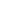 Wypełniony i podpisany osobiście formularz można przesłać do dnia 15 kwietnia 2022 roku:na adres poczty elektronicznej  konsultacje@um.krakow.pl (w formie skanu/zdjęcia)na adres siedziby Wydziału Polityki Społecznej i Zdrowia Urzędu Miasta Krakowa, ul. Jana Dekerta 24, 30-703 Krakówprzez Elektroniczną Platformę Usług Administracji Publicznej (ePUAP) z dopiskiem „Konsultacje Strefy Czystego Transportu”.Oświadczam, że jestem Mieszkańcem/-nką Krakowa, a dane zawarte w formularzu są prawdziwe.……………………………………………………………………..Data i czytelny podpisImię i nazwisko *Adres zamieszkania*E-mailNr telefonu